Školní vzdělávací program 
pro základní vzděláváníDodatek č. 7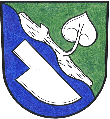 Dodatek č. 7 řeší:I. Charakteristika školyII. Standard finanční gramotnostiIII. EVVOIV. Výuka plaváníNázev: Škola jak má býtč.j.: ZŠ/POD/91/2017Aktualizace: k 1. 9. 2017Zpracovala: Mgr. Pavla Rozsypalová, ředitelka školyProjednáno pedagogickou radou dne: 28. 8. 2017Schváleno školskou radou dne: 4. 9. 2017I. Charakteristika školyProstředí školyJsme málotřídní škola se dvěma kmenovými třídami. V dopoledních hodinách probíhá výuka i ve školní družině, která slouží zároveň jako počítačová učebna.               V I. třídě je sloučen první a druhý ročník, ve II. třídě třetí až pátý ročník. Ve výchovných předmětech, s výjimkou tělesné výchovy, je spojeno všech pět ročníků.                                                                                                                            Vedle budovy se nachází školní zahrada s herními prvky, doskočištěm pro nácvik skoku do dálky a fotbalovým hřištěm. Na pozemku jsou rovněž od jara 2017 umístěny vany, které slouží jako vyvýšené záhony pro výuku pěstitelských prací v rámci předmětu pracovní činnosti. V odpoledních hodinách zde plní aktivity školní družina nebo tady probíhají mimoškolní akce.Poznámka: V hodinách tělesné výchovy využíváme i hřiště TJ Kujavy, sál v Kulturním domě a spolupracujeme s okolními školami (ZŠ a MŠ Hladké Životice a ZŠ TGM Fulnek).Prostředí třídPři sloučení ročníků, které je výše uvedeno, vycházíme dlouhodobě z charakteru učiva.                                                                                                                                   Obě třídy jsou vybaveny interaktivními tabulemi a počítačem. Pedagogové zde mají i většinu učebních pomůcek pro dané ročníky, které jsou aktualizovány a doplňovány. V roce 2015 a dále došlo k inovaci vybavení jednotlivých učeben:I. třída – výškově nastavitelné lavice a židličky, digitální piano                                                                                                                               II. třída  – výškově nastavitelné lavice a židličky                                                                                                                                                školní družina  - stoly a židličky, nábytek, koberec                                                                                                                              Modernizací prošla také školní kuchyně – dlažba, obložení stěn, nerezový dřez s odkládací plochou.V celé budově byla vyměněna stará okna za plastová a opatřena žaluziemi.II. Standard finanční gramotnostiokruhyNakupování a placeníHospodaření domácnostiPřebytek rozpočtu domácnostiSchodek rozpočtu domácnostiočekávané postoje a chováníuplatňuje svá práva a plní své povinnostimá přehled o svých výdajích a příjmechžije úměrně svým finančním možnostemrozumí výhodám (finančního) plánovánívytváří finanční rezervy splácí své dluhy včas a v plné výšiG. směřuje k dosažení finanční prosperityA. Nakupování a placení1. používá hotové peníze2. odhadne a zkontroluje cenu nákupu a doklad, případně vrácenou hotovost3. při nákupu srovnává zboží podle ceny či jednotkové cenyB. Hospodaření domácnosti1. porovná své potřeby a přání s finančními možnostmi2. sestaví jednoduchý rozpočet a v příkladu rozliší vyrovnaný, přebytkový a schodkový rozpočet3. uvede příklady zvýšení příjmů a snížení výdajůC. Přebytek rozpočtu domácnosti1. vysvětlí proč spořit2. uvede příklady jak spořitD. Schodek rozpočtu domácnosti1. objasní vznik dluhů a nutnost jejich placení2. objasní rizika půjček a vysvětlí, v jakém případě je vhodné si půjčit3. uvede příklady jak si půjčitIII. EVVO Environmentální výchovu zajišťuje Mgr. Lenka Bakalová, která má s tou oblastí dlouholeté zkušenosti. Vystudovala Přírodovědeckou fakultu v Olomouci, obor Ochrana a tvorba životního prostředí se souběžným dokončením pedagogického minima. Pracovala v neziskové organizaci jako lektorka ekologických výukových programů v mateřských a základních školách. Podílela se na tvorbě a realizaci nových výukových programů s přírodovědnou a ekologickou tématikou.Každá její aktivita je kvalitně připravena (teorie - praxe, názorný materiál, výuka hrou, pohybové aktivity, pracovní listy a vytváření výrobků k danému tématu). Cílem programů je přiblížit dětem svět přírody hravou interaktivní formou. Orientační délka programu je 60 až 120 min. Programy jsou realizovány buď uvnitř školy ve třídě anebo venku na školní zahradě či na území obce Kujavy. Doba trvání programu je přizpůsobena věku a pozornosti dětí. IV. Výuka plaváníPlavání je od školního roku 2017/2018 zařazeno mezi závazné očekávané výstupy.vzdělávací oblasti Člověk a zdraví – Tělesná výchovaočekávané výstupy pro 2. období se doplňují: žák TV-5-1-01 podílí se na realizaci pravidelného pohybového režimu; uplatňuje kondičně zaměřené činnosti; projevuje přiměřenou samostatnost a vůli po zlepšení úrovně své zdatnosti TV-5-1-02 zařazuje do pohybového režimu korektivní cvičení, především v souvislosti s jednostrannou zátěží nebo vlastním svalovým oslabením TV-5-1-03 zvládá v souladu s individuálními předpoklady osvojované pohybové dovednosti; vytváří varianty osvojených pohybových her TV-5-1-04 uplatňuje pravidla hygieny a bezpečného chování v běžném sportovním prostředí; adekvátně reaguje v situaci úrazu spolužáka TV-5-1-05 jednoduše zhodnotí kvalitu pohybové činnosti spolužáka a reaguje na pokyny k vlastnímu provedení pohybové činnosti TV-5-1-06 jedná v duchu fair play: dodržuje pravidla her a soutěží, pozná a označí zjevné přestupky proti pravidlům a adekvátně na ně reaguje; respektuje při pohybových činnostech opačné pohlaví TV-5-1-07 užívá při pohybové činnosti základní osvojované tělocvičné názvosloví; cvičí podle jednoduchého nákresu, popisu cvičení TV-5-1-08 zorganizuje nenáročné pohybové činnosti a soutěže na úrovni třídy TV-5-1-09 změří základní pohybové výkony a porovná je s předchozími výsledky TV-5-1-10 orientuje se v informačních zdrojích o pohybových aktivitách a sportovních akcích ve škole i v místě bydliště; samostatně získá potřebné informace TV-5-1-11 adaptuje se na vodní prostředí, dodržuje hygienu plavání, zvládá v souladu s individuálními předpoklady základní plavecké dovednosti TV-5-1-12 zvládá v souladu s individuálními předpoklady vybranou plaveckou techniku, prvky sebezáchrany a bezpečnosti Činnosti ovlivňující úroveň pohybových dovednostíplavání (základní plavecká výuka) – hygiena plavání, adaptace na vodní prostředí, základní plavecké dovednosti, jeden plavecký způsob (plavecká technika), prvky sebezáchrany a bezpečnosti.Základní výuka plavání se realizuje na 1. stupni v celkovém rozsahu nejméně          40 vyučovacích hodin. 